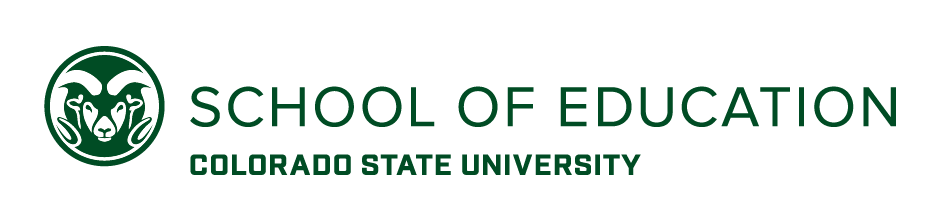 CONFIRMATION OF REFEREED JOURNAL ARTICLEAll School of Education doctoral students are required to submit a manuscript to a refereed journal prior to graduation.  Article submission must occur after admission to a School of Education doctoral degree specialization; articles accepted for publication prior to admission are not eligible.Article submissions must be made to a refereed journal.  Conference presentations, book chapters, and other non-refereed writings do not fulfill the graduation requirement.  Manuscripts meeting the refereed journal article requirement may be included in a multiple-manuscript dissertation with advisor approval.Student Name:__________________________________________ CSU ID:_______________________________________ Degree Specialization:__________________________________________________________________ATTACH ONE:Unpublished copy of article, including email confirming submission to a refereed journalORPublished copy of article in a refereed journalAPPROVALAdvisor: _________________________________________Date: ____________________________________________SOE Director: _____________________________________Date: _____________________________________________